(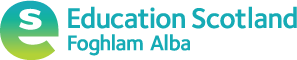 National Numeracy and Mathematics Hub (click this link to access) The National Numeracy and Mathematics Hub is an interactive, virtual learning environment. It provides an innovative approach to career-long professional learning for all practitioners in all sectors. It offers practitioners;Professional learning in different aspects of numeracy with a focus on progression, numeracy and mathematics skills, numeracy across learning, assessment and moderation and teaching.Career-long professional learning opportunities such as broadcasts, professional reading and action research.An easy to use environment to share and work with colleagues from across Scotland, as well as those from your own school or authority​.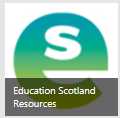 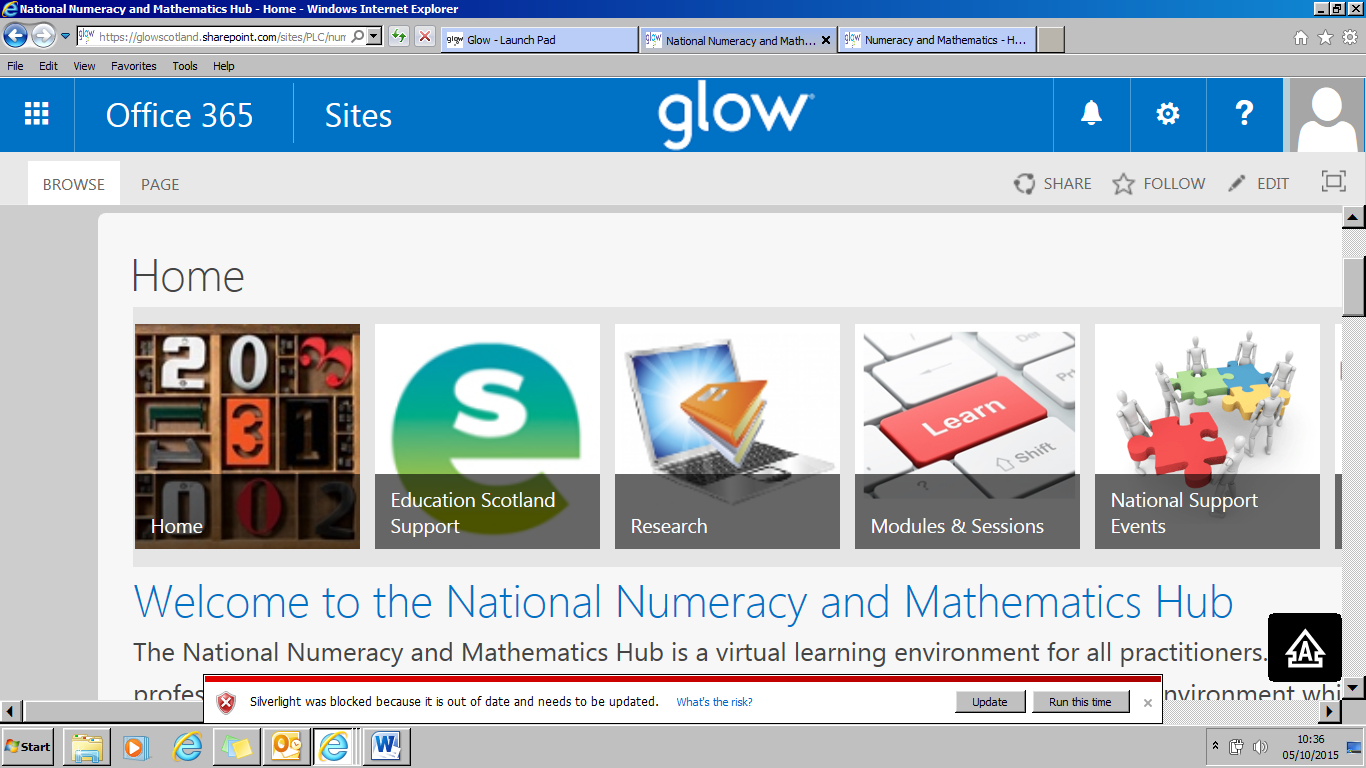 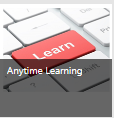 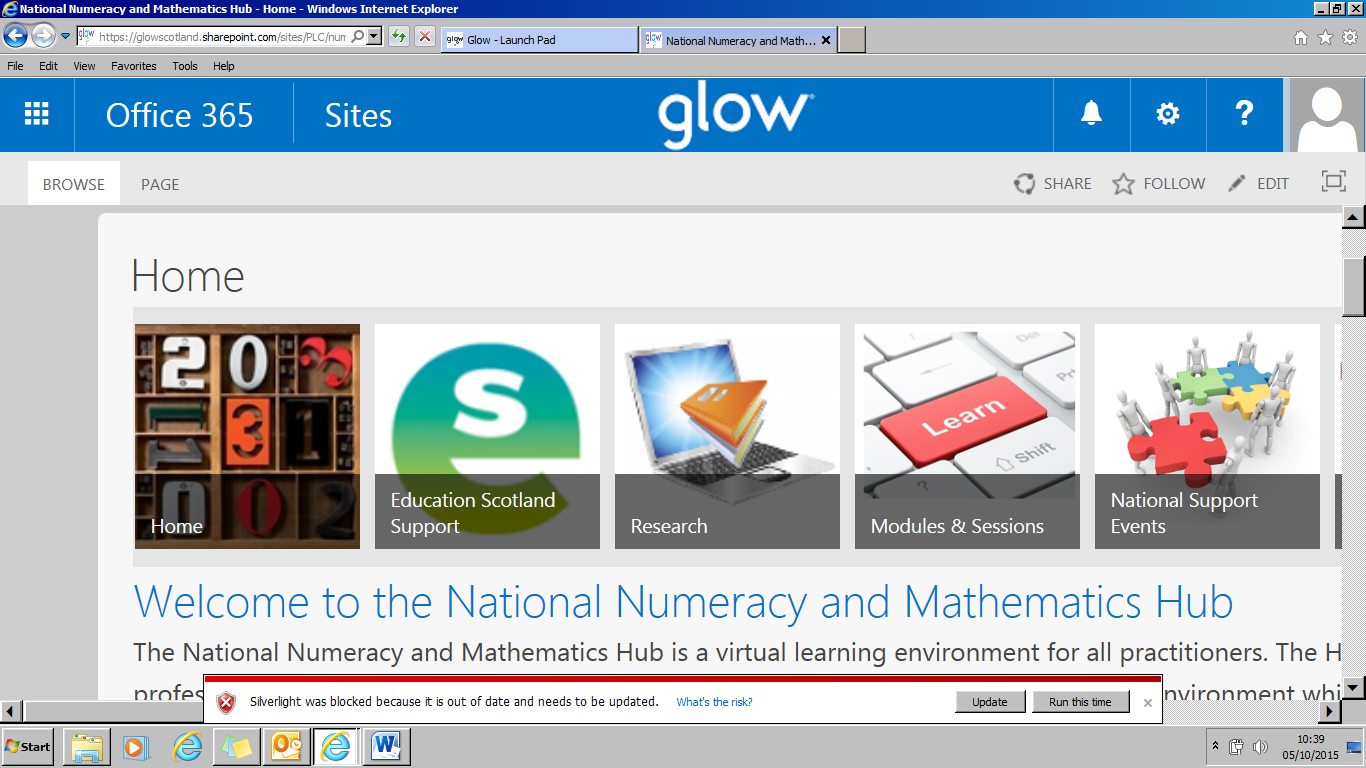 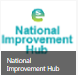 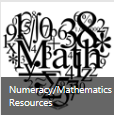 Education Scotland website:Education Scotland Website: https://education.gov.scot/National Improvement Hub Website: https://education.gov.scot/improvementThese sites provide practitioners with a range of resources and guidance to help develop learning and teaching in Numeracy and Mathematics including;National Numeracy and Mathematics Progression Framework - This resource has been created to deepen practitioners' knowledge and understanding of progression within the experiences and outcomes for numeracy and mathematics.  It includes progression pathways with key milestones and building blocks for each of the numeracy and mathematics organisers.  Exemplification of all building blocks is available for Number and Number Processes.  Previous knowledge and understanding is provided for all other numeracy organisers.  Please see the a related module HERE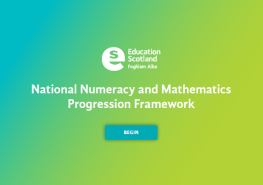 Professional Learning Resources - These professional learning resources provide guidance and advice to help inform learning and teaching practices in line with the main objectives of the Scottish Survey of Literacy and Numeracy (SSLN). There are PLR’s for;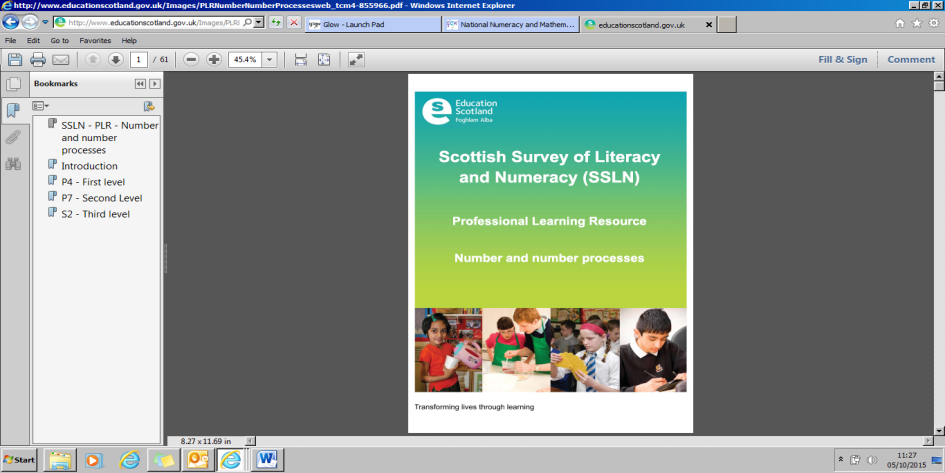 - Number and Number Processes	- Time- Measurement, Fractions, decimal fractions and percentages, Ideas of chance and uncertainty- Pupil performance in estimating and rounding This session we have created Professional Learning Resources, in the form of broadcasts, based on the 2015 SSLN results.  These can be found HERE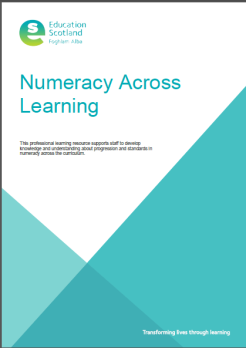 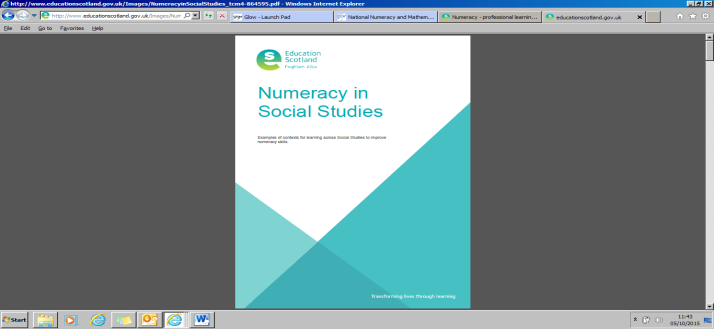 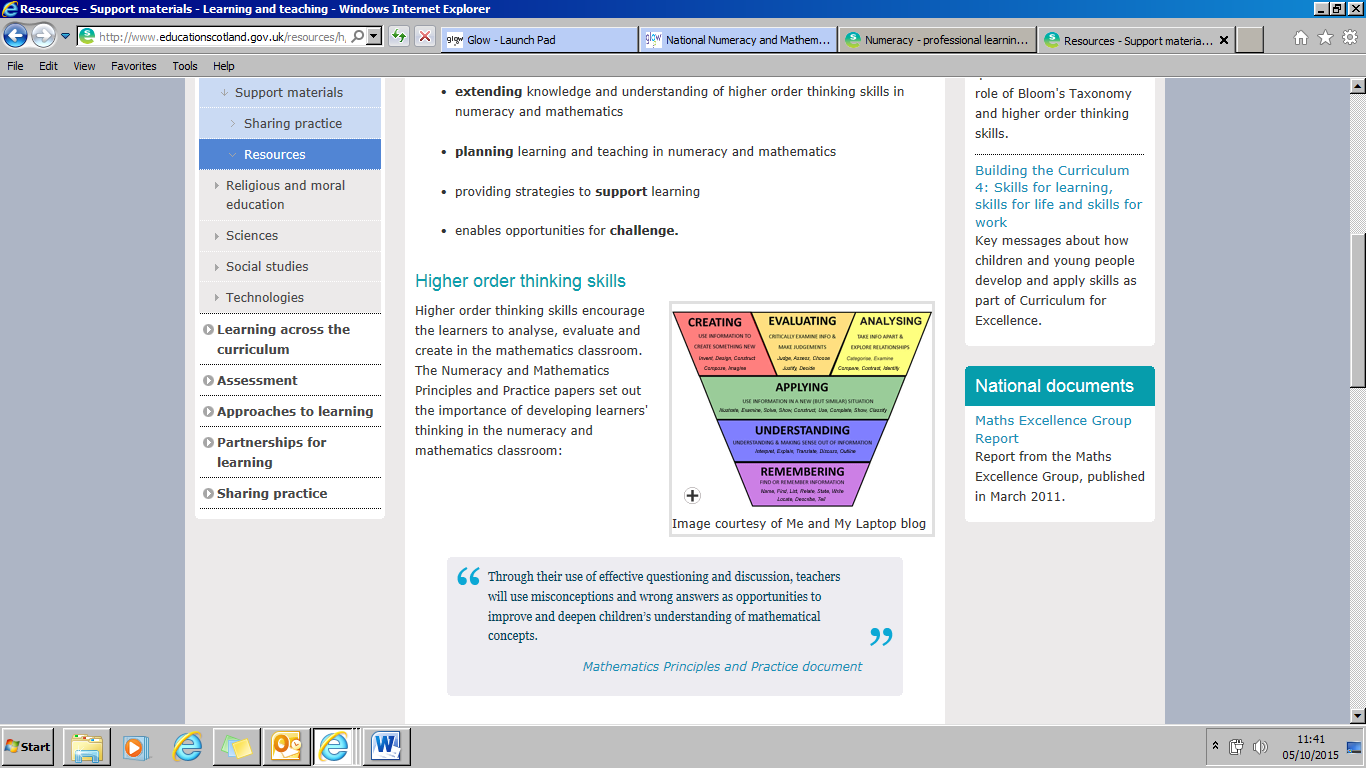 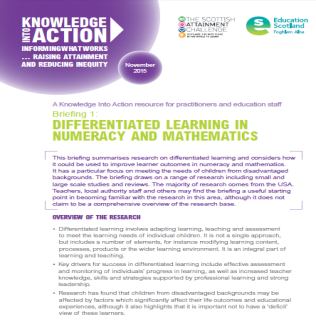 Delivering excellence and equity in Scottish education: A delivery plan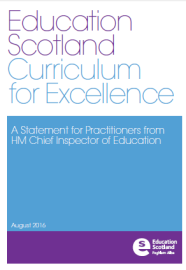 The Delivery Plan outlines the steps the Scottish Government will take to achieve key improvements in education, building on the work contained in the National Improvement Framework which was published in January, and addresses the recommendations of the OECD review. The suite of documents below provides clear, practical advice for teachers and practitioners on planning learning, teaching and assessment. This streamlined approach includes a definitive Statement on Curriculum for Excellence and Benchmarks to support assessment in Literacy and English and Numeracy and Mathematics. Benchmarks for other curriculum areas will be available by the end of 2016.Draft Benchmarks: Tell us what you thinkThe Benchmarks for both literacy and English and numeracy and mathematics have been published in draft form. The reason for this is because Education Scotland wants to engage with teachers and practitioners, as they begin to use the Benchmarks to support professional judgement of both progress towards and achievement of a level. Feedback on specific Benchmarks is also welcome. All feedback will be considered when finalising the Benchmarks.  The consultation will finish on 31/03/17 and the finalised benchmarks will be published in June 2017.Give us your feedback on the draft BenchmarksOther key links and websites to support the development of Numeracy and Mathematics: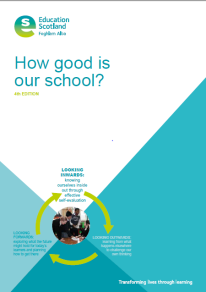 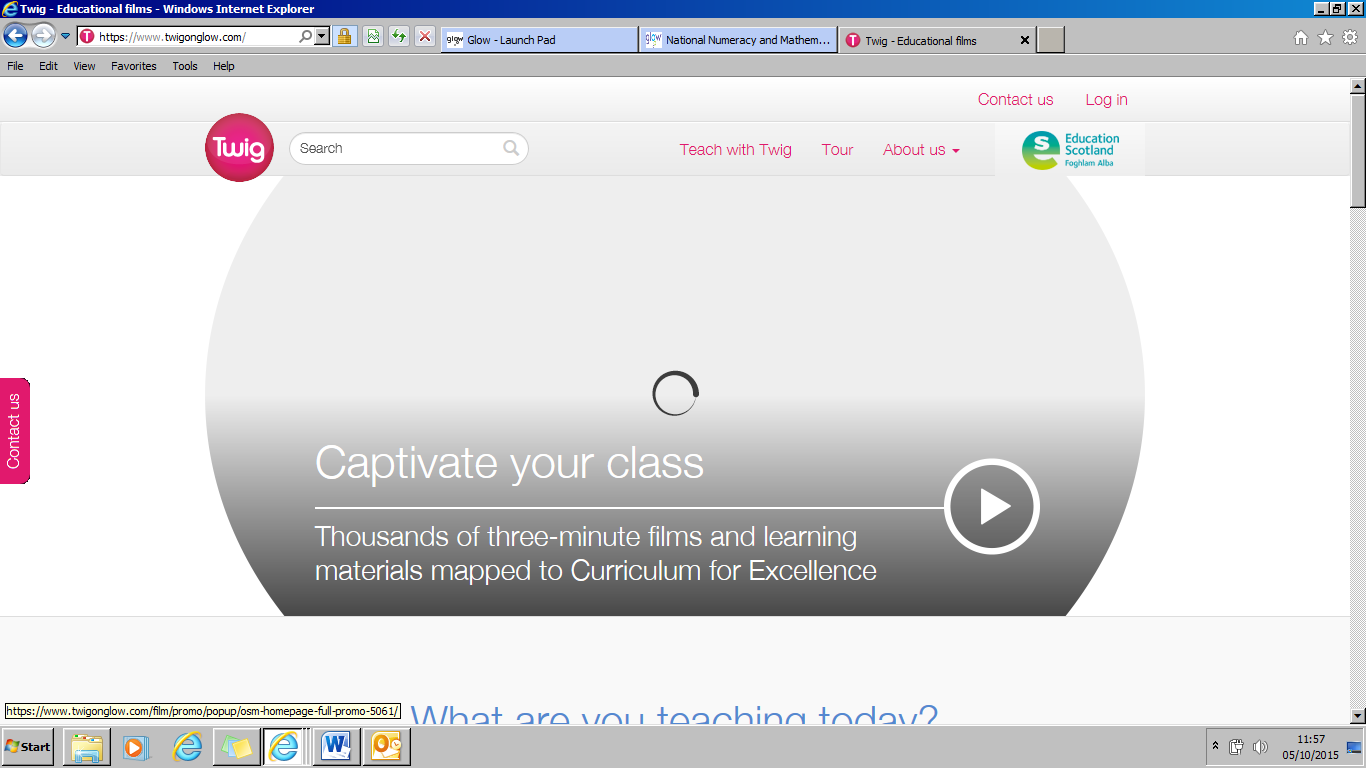 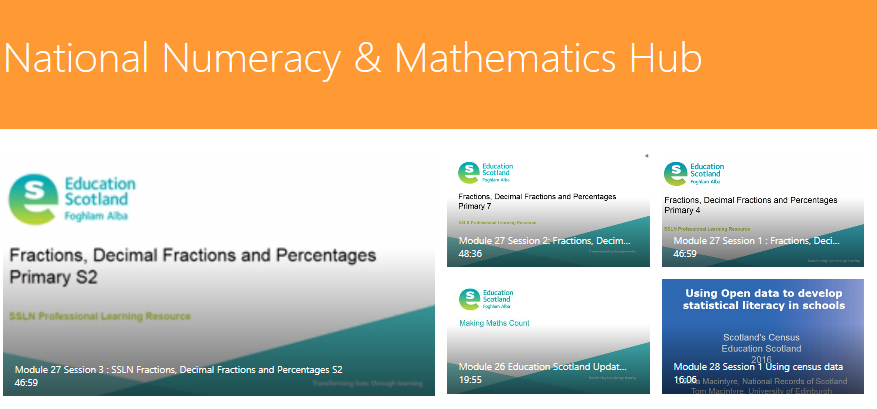 SSLN 2015 Numeracy ResultsIn 2011, 2013 and 2015, the Scottish Survey of Literacy and Numeracy took place across schools in Scotland to gain a snapshot of pupil performance in numeracy at that point in time.  The results for the 2015 numeracy survey were published on Tuesday 31st May.  The numeracy and mathematics team presented a live hub broadcast to summarise and discuss the results.  The hub broadcast is available afterwards to watch via National Numeracy and Mathematics ChannelRead, Write, Count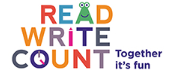 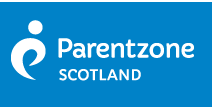 Making Maths Count“Making Maths Count” is a Scottish Government initiative that has two broad aims: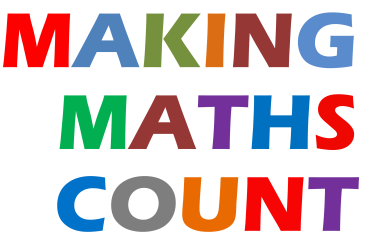 1. to encourage greater enthusiasm for mathematics amongst children and young people, their parents, carers and the wider public; and2. to provide support for teachers and help raise attainment in Mathematics National Qualifications. Aim 1 has been developed through the ‘National Raising Profile Group’ who have produced a final report detailing the work they have been developing. Click here for the report.Aim 2 has been developed through the ‘National Mathematics Development Group’.  The resources produced were created by practitioners around Scotland and can be accessed HERE.  Postcards have been sent out to all mathematics departments.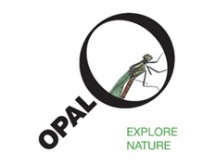 Other interesting and relevant contexts for exploring data handling, classifying  and much more include: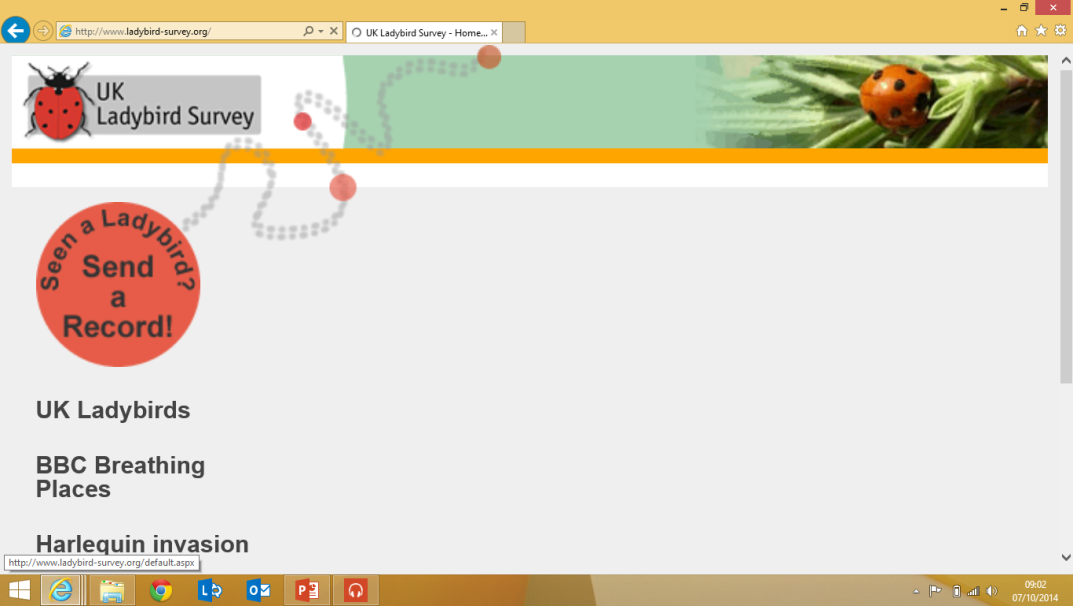 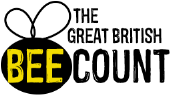 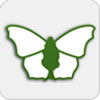 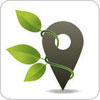 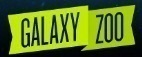 Click on each of the links above to further explore these  resources.Main Contact for Numeracy and Mathematics Team at Education Scotland:Lorna Harvey, Education OfficerOptima Building, 58 Robertson StreetGlasgowG2 8DUTel: 0141 282 5119             lorna.harvey@educationscotland.gsi.gov.uk   